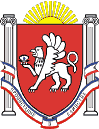 Новоандреевский сельский советСимферопольского района Республики Крым15 сессия  1 созываРЕШЕНИЕ№  80/15с. Новоандреевка 								          от 27.04.2015г.Об утверждении перечня муниципальных услугВ соответствии с федеральными законами от 06.10.2003 № 131-ФЗ "Об общих принципах организации местного самоуправления в Российской Федерации", от 27.07.2010 № 210-ФЗ "Об организации предоставления государственных и муниципальных услуг", руководствуясь Уставом муниципального образования Новоандреевского сельское поселение Симферопольского района Республики Крым, Новоандреевский сельский совет РЕШИЛ:1. Утвердить Перечень муниципальных услуг, предоставляемых на территории муниципального образования Новоандреевского сельское поселение Симферопольского района Республики Крым согласно приложению 1.2. Администрации Новоандреевского сельского поселения разработать и утвердить административные регламенты предоставляемых муниципальных услуг.3. Обнародовать настоящее решение путем вывешивания его на информационной доске у здания администрации Новоандреевского сельского поселения по адресу Республика Крым Симферопольский район, с. Новоандреевка, ул. Победы, 36.		4. Решение вступает в силу с момента его официального обнародования.5. Контроль выполнения данного решения возложить на заместителя главы администрации Новоандреевского сельского поселения.ПредседательНовоандреевского сельского совета 				           Вайсбейн В.Ю.Приложение к решениюНовоандреевского сельского советаот 27.04.2015 г. № 80/15Перечень муниципальных услуг, предоставляемых на территории муниципального образования Новоандреевского сельское поселение Симферопольского района Республики КрымПредседательНовоандреевского сельского совета 				           В.Ю. Вайсбейн № п/пНаименование муниципальной услугиМуниципальные функции по предоставлению муниципальных услугМуниципальные функции по предоставлению муниципальных услугЗемельные и имущественные отношенияЗемельные и имущественные отношения1.Присвоение адреса объектам недвижимости2.Предоставление выписки из реестра муниципального имущества муниципального образования 3.Изменение вида разрешенного использования земельного участка и (или) объекта капитального строительства4.Завершение оформления права собственности, аренды и постоянного пользования на земельные участки, начатого до 21 марта 2014 года5.Прекращение права аренды земельных участков, возникшего до 21 марта 2014 года6.Предоставление земельных участков, находящихся в муниципальной собственности, в аренду на торгах и без проведения торгов7.Предоставление земельных участков, находящихся в муниципальной собственности, гражданам или юридическим лицам в собственность бесплатно8.Предоставление земельных участков, находящихся в муниципальной собственности, в постоянное (бессрочное) пользование9.Предоставление земельных участков, находящихся в муниципальной собственности, в безвозмездное пользование10.Продажа права заключения договора аренды земельного участка, находящегося в муниципальной собственности, на условиях аукциона11.Предоставление земельных участков, находящихся в муниципальной собственности, на котором расположены здания, сооружения12.Предоставление муниципального имущества в аренду или безвозмездное пользование без проведения конкурса (аукциона)13.Передача муниципального имущества в аренду или безвозмездное пользование.14.Регистрация и учет заявлений граждан, нуждающихся в получении земельного участка для индивидуального жилищного строительства, ведения дачного хозяйства, садоводства, а также для ведения личного подсобного хозяйства в границах населенного пунктаСтроительствоСтроительство15.Выдача разрешений на строительство, реконструкцию объектов капительного строительства16.Выдача разрешений на ввод объектов в эксплуатацию построенных, реконструированных объектов капитального строительства17.Выдача градостроительных планов земельных участковАвтотранспорт и дорогиАвтотранспорт и дороги18.Выдача специального разрешения на движение по автомобильным дорогам местного значения транспортного средства, осуществляющего перевозки опасных, тяжеловесных и (или) крупногабаритных грузовРегулирование предпринимательской деятельностиРегулирование предпринимательской деятельности19.Выдача разрешений на право организации розничных рынков на территории муниципального образования Водные отношенияВодные отношения20.Информирование населения об ограничениях использования водных объектов общего пользования, расположенных на территории муниципального образования, для личных и бытовых нуждАрхивный фонд и предоставление справочной информацииАрхивный фонд и предоставление справочной информации21.Выдача архивных справок, архивных выписок и архивных копий 22.Предоставление копий нормативных правовых актов администрации муниципального образования23.Предоставление выписки из похозяйственной книгиЖилищно-коммунальное хозяйствоЖилищно-коммунальное хозяйство24.Перевод жилого помещения в нежилое или нежилого помещения в жилое помещение25.Согласование переустройства и (или) перепланировки жилого помещения26.Признание в установленном порядке жилых помещений муниципального жилищного фонда пригодными (непригодными) для проживания27.Выдача разрешений на проведение земляных работ28.Выдача разрешений на снос (вырубку) зелёных насаждений29.Выдача разрешения (ордера) на производство работ на территории общего пользования30.Передача бесплатно в собственность граждан Российской Федерации занимаемых ими жилых помещений в муниципальном жилищном фонде31.Принятие на учет граждан в качестве нуждающихся в жилых помещениях, предоставляемых по договорам социального наймаПрочие услугиПрочие услуги32.Рассмотрение обращений граждан33.Совершение нотариальных действийII. Муниципальные функции по осуществлению муниципального контроляII. Муниципальные функции по осуществлению муниципального контроля34.Осуществление муниципального земельного контроля35.Осуществление муниципального контроля в области торговой деятельности36.Осуществление муниципального контроля в области благоустройства территории муниципального образования37.Осуществление муниципального контроля за сохранностью автомобильных дорог местного значения в границах населенных пунктов поселения38.Осуществление муниципального жилищного контроля